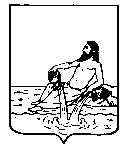 ВЕЛИКОУСТЮГСКАЯ ДУМАВЕЛИКОУСТЮГСКОГО МУНИЦИПАЛЬНОГО ОКРУГАР Е Ш Е Н И Е   от       19.04.2024          №      24                  ___________________________________________________________________________                   ______________________г. Великий УстюгНа основании закона Вологодской области от 10.01.2024 № 5508-ОЗ «О регулировании отдельных вопросов в сфере благоустройства Вологодской области», постановлений Правительства Вологодской области от 13.02.2024 № 149 «Об утверждении Единого регионального стандарта «Содержание внешнего вида фасадов зданий, строений, сооружений, заборов и иных ограждений на территории муниципальных образований Вологодской области», от 13.02.2024 № 156 «Об утверждении Единого регионального стандарта «Правила организации и производства уборочных работ на территории муниципальных образований Вологодской области», руководствуясь статьями 25 и 28 Устава Великоустюгского муниципального округа Вологодской области,Великоустюгская Дума РЕШИЛА:1. Внести в правила благоустройства территории Великоустюгского муниципального округа Вологодской области, утвержденные решением Великоустюгской Думы от 31.01.2023 № 7 (далее – правила благоустройства) следующие изменения:	1.1.  Подпункт 2.5.1. пункта 2.5. правил благоустройства изложить в новой редакции:	«2.5.1. На территориях общего пользования населенных пунктов владельцами этих территорий для накопления  мелкого, разового, случайного мусора устанавливаются урны. Расстояние между урнами должно составлять не более 100 метров».	1.2. Подпункт 2.5.5. пункта 2.5. правил благоустройства изложить в новой редакции:«2.5.5. Установка, очистка, мойка, окраска урн осуществляется владельцами территорий общего пользования, владельцами зданий, строений, сооружений, земельных участков, возле которых они установлены. Очистка урн должна производиться по мере их заполнения, но не реже 1 раза в сутки».	1.3.  Абзац 12 подпункта 2.12.8 пункта 2.12. правил благоустройства изложить в новой редакции:	«На период строительства на застройщика возлагается обязанность по ежедневной очистке и надлежащему содержанию подъездных путей по длине пятидесяти метров от границ земельного участка, на котором осуществляется строительство». 1.4.  Пункт 6.1. «Прилегающая территория» правил благоустройства изложить в новой редакции:«6.1. Прилегающая территорияПрилегающая территория – территория общего пользования, которая прилегает к зданию, строению, сооружению, земельному участку в случае, если такой земельный участок образован, и границы, которой определены настоящими правилами благоустройства в соответствии с порядком, установленным законом Вологодской области.	6.1.1. Границы прилегающей территории определяются:	6.1.1.1. Для зданий, строений, сооружений, находящихся на земельных участках:	а)  сведения о местоположении границ, которых внесены в Единый государственный реестр недвижимости – 5 метров от границ земельного участка по периметру;	б) сведения о местоположении границ, которых не внесены в Единый государственный реестр недвижимости – 7 метров от границ здания, строения, сооружения по периметру.	6.1.1.2. Для земельных участков:	а)  сведения о местоположении границ, которых внесены в Единый государственный реестр недвижимости – 5 метров от границ земельного участка по периметру;	б) сведения о местоположении границ, которых не внесены в Единый государственный реестр недвижимости – 5 метров от границ, существующих на местности пятнадцать и более лет и закреплённых с использованием природных объектов или объектов искусственного происхождения, позволяющих определить местоположение границ земельного участка, по периметру.	6.1.1.3. Для многоквартирных домов, земельные участки под которыми сформированы – границы земельного участка.	Для многоквартирных домов, земельные участки под которыми не сформированы или сформированы по границам таких домов, прилегающие территории не определяются.	6.1.1.4. Для нестационарных торговых объектов и нестационарных объектов по оказанию услуг населению — 2 метра от границы такого объекта по периметру.	6.1.1.5. Для отдельно стоящих тепловых, трансформаторных, распределительных подстанций, зданий и сооружений инженерно-технического назначения — 2 метра от границы такого объекта по периметру.	6.1.1.6. Для площадок накопления твердых коммунальных отходов — 3 метра от границы площадки по периметру.	6.1.1.7. Для гаражно-строительных кооперативов, садоводческих или огороднических некоммерческих товариществ, автостоянок, автозаправочных станций, автогазозаправочных станций, объектов по продаже, обслуживанию и ремонту автотранспорта — 6 метров от границы такого объекта по периметру.	6.1.2. В отношении каждого здания, строения, сооружения, земельного участка устанавливаются границы только одной прилегающей территории.	Общая прилегающая территория устанавливается для двух и более зданий, строений, сооружений, земельных участков в случае, если строение или сооружение, в том числе объект коммунальной инфраструктуры, обеспечивает исключительно функционирование другого здания, строения, сооружения, земельного участка, в отношении которого определяются границы прилегающей территории.	В существующей застройке допускается отсутствие прилегающей территории  по периметру с нескольких сторон здания, строения, сооружения, земельного участка и пересечение границ прилегающих территорий в случае установления общих смежных границ прилегающих территорий.	Прилегающая территория определяется только в пределах территорий общего пользования». 	1.5. Подпункт 6.3.1. пункта 6.3. правил благоустройства изложить в  новой редакции:	«6.3.1. Физические и юридические лица, индивидуальные предприниматели, являющиеся собственниками зданий (помещений в них), строений, сооружений, нестационарных объектов, временных сооружений, а также владеющие земельными участками на праве собственности или ином праве, обязаны осуществлять своевременную и качественную уборку прилегающей территории.	Физические и юридические лица, индивидуальные предприниматели, являющиеся собственниками или пользователями помещений в многоквартирных домах, обязаны осуществлять своевременную и качественную уборку дворовой территории многоквартирного дома. Вышеуказанные обязанности могут быть переданы управляющим компаниям, кооперативам, товариществам собственников жилья на основании решения общего собрания».	1.6. Подпункт 6.3.4. пункта 6.3. правил благоустройства изложить в новой редакции:	«6.3.4. Складирование отходов осуществляется в контейнерах, расположенных на площадках для накопления твердых коммунальных отходов. Вывоз отходов обеспечивается региональным оператором по обращению с твердыми коммунальными отходами.Срок временного накопления несортированных твердых коммунальных отходов определяется исходя из среднесуточной температуры наружного воздуха в течение 3-х суток:плюс 5 °C и выше - не более 1 суток;плюс 4 °C и ниже - не более 3 суток.В случае принятия главным государственным санитарным врачом по Вологодской области соответствующего решения возможно изменение в труднодоступных и малочисленных населенных пунктах срока временного накопления несортированных твердых коммунальных отходов с учетом среднесуточной температуры наружного воздуха на основании санитарно-эпидемиологической оценки.Перечень труднодоступных и малочисленных населенных пунктов определяется в соответствии с Территориальной схемой обращения с отходами Вологодской области.	Вывоз крупногабаритных отходов с мест их накопления осуществляется отдельно от твердых коммунальных отходов по мере их накопления, но не реже 1 раза в 10 суток при температуре наружного воздуха плюс 4 °C и ниже, а при температуре плюс 5 °C и выше – не реже 1 раза в 7 суток.	Оброненные (просыпавшиеся) из контейнеров во время погрузки в мусоровоз твердые коммунальные отходы убираются региональным оператором по обращению с твердыми коммунальными отходами. Не допускается проливание жидкостей из контейнеров.	Запрещается размещение транспортных средств, препятствующих деятельности специализированной организации по сбору и вывозу (транспортировке) с помощью транспортных средств мусора из мест, предназначенных для его накопления в контейнерах».	1.7. Подпункт 6.3.5. пункта 6.3. правил благоустройства изложить в новой редакции:	«6.3.5. Бремя содержания площадок для накопления твердых коммунальных отходов несут собственники или иные владельцы земельных участков, на которых они расположены, а при их отсутствии администрация округа и (или) её территориальные органы (далее – владельцы контейнерной площадки). Содержание площадок для накопления твердых коммунальных отходов, расположенных на территориях дворовых территорий многоквартирных домов, осуществляется управляющим компаниям, кооперативам, товариществам собственников жилья (далее – владельцы контейнерной площадки).	Владелец контейнерной площадки обеспечивает проведение уборки, дезинсекции и дератизации контейнерной площадки в зависимости от температуры наружного воздуха, количества контейнеров на площадке, расстояния до нормируемых объектов в соответствии с приложением № 1 к Санитарным правилам и нормам СанПиН 2.1.3684-21 «Санитарно-эпидемиологические требования к содержанию территорий городских и сельских поселений, к водным объектам, питьевой воде и питьевому водоснабжению, атмосферному воздуху, почвам, жилым помещениям, эксплуатации производственных, общественных помещений, организации и проведению санитарно-противоэпидемических (профилактических) мероприятий», утвержденным постановлением Главного государственного санитарного врача Российской Федерации от 28.01.2021 № 3.	Не допускается промывка контейнеров на контейнерных площадках.	При накоплении твердых коммунальных отходов, в том числе при раздельном сборе отходов, владельцем контейнерной площадки должна быть исключена возможность попадания отходов из мусоросборников на контейнерную площадку.	Контейнерная площадка после погрузки твердых коммунальных отходов в мусоровоз должна быть очищена от отходов владельцем контейнерной площадки.	Владельцы контейнерных площадок обязаны в зимний период очищать контейнерную площадку от снега, льда по мере необходимости». 	1.8. Подпункт «в» подпункта 6.3.7. пункта 6.3. правил благоустройства изложить в новой редакции:	«в) складирование и хранение строительных и иных материалов (в том числе сыпучих), дров (россыпью и  в поленницах), угля, металлического лома».	1.9. Пункт 6.3. «Уборка территории» дополнить подпунктами  6.3.9. и 6.3.10. следующего содержания:	«6.3.9. Уборочные работы на территории округа осуществляются в соответствии со схемой уборки территорий. Порядок разработки и утверждения схемы уборки территорий, а также доведения содержащейся в ней информации до сведения лиц, ответственных за уборку территорий, определяется администрацией округа.	Схема уборки территорий содержит:	а) адресный перечень земельных участков (территорий);	б) картографические данные земельных участков (территорий), с указанием лиц, ответственных за уборку конкретных территорий.	Схема уборки территорий составляется таким образом, чтобы исключалось наличие земельных участков (территорий), в отношении которых не определены лица, ответственные за уборку территорий.	6.3.10. В условиях экстремальных погодных явлений (ливневые дожди, ураганы, сильные снегопады и морозы, паводки и подтопления и т.п.), чрезвычайных ситуаций режим уборочных работ может быть установлен решением комиссии по предупреждению и ликвидации чрезвычайных ситуаций и обеспечению пожарной безопасности».	1.10.  Пункт 6.4. «Особенности уборки территории в весенне-летний период» правил благоустройства изложить в новой редакции:	«6.4. Особенности уборки территории в весенне-летний период6.4.1. Весенне-летняя уборка территории с учетом климатических условий начинается со дня полного схода снега и льда с дорожных покрытий и тротуаров и оканчивается в день выпадения первого снега.Ежегодно при переходе на уборку в весенне-летний период тщательно очищаются дороги, улицы, тротуары и лотки, внутриквартальные проезды, пешеходные дорожки и площадки с усовершенствованным покрытием от наносов, а всю территория – от накопившихся за зиму загрязнений с последующим вывозом.6.4.2. Уборка дворовых территорий  осуществляется физическими и юридическими лицами, индивидуальными предпринимателями, являющимися собственниками или пользователями помещений в многоквартирных домах. Указанные обязанности могут быть переданы управляющим компаниям, кооперативам, товариществам собственников жилья на основании решения общего собрания.6.4.3. Весенне-летняя уборка территории предусматривает подметание и мойку дорожных покрытий, подметание тротуаров, полив зеленых насаждений, удаление больных, старых, недекоративных или потерявших декоративность растений, скашивание травы, уборку опавшей листвы.6.4.4. Уборка дорожных покрытий и тротуаров производится по мере необходимости с 22 часов до 7 часов (при этом применяются меры, предупреждающие шум), а в случае возникновения обстоятельств непреодолимой силы (чрезвычайные ситуации, стихийные бедствия, обильные осадки) – круглосуточно, до устранения последствий обстоятельств непреодолимой силы.Периодичность выполнения уборки тротуаров устанавливается в зависимости от интенсивности движения в соответствии с таблицей.Чистота на придомовых территориях, дворовых проездах, тротуарах в местах массового посещения поддерживается в течение дня. Смет, пыль, мелкий бытовой мусор убирается  по мере необходимости до 8 часов. Уборка упавших деревьев и обломленных веток производится незамедлительно не позднее 6 часов с момента обнаружения.Материалы и оборудование во дворах складируется на специально выделенных площадках.6.4.5. Проезжая часть дорог полностью очищается от всякого вида загрязнений и промывается. Лотковые зоны дорог очищаются от грунтово-песчаных наносов и загрязнений различным мусором.Тротуары и расположенные на них посадочные площадки остановок общественного транспорта полностью очищаются от грунтово-песчаных наносов, различного мусора, промываются.Подметание дорожных покрытий улиц осуществляется с предварительным увлажнением дорожных покрытий. Обочины дорог очищаются от крупногабаритного и другого мусора. На обочинах дорог высота травяного покрова не должна превышать 15 см. Покос травы производится с последующим вывозом.6.4.6. Мойка дорожных покрытий проезжей части площадей, улиц и проездов производится по мере необходимости в ночное (с 22 часов до 7 часов) и дневное время. При мойке проезжей части не допускается выбивание струей воды смета и мусора на тротуары, газоны, посадочные площадки, павильоны остановок общественного транспорта, близко расположенные фасады зданий, объекты торговли и т.д.Мойка или поливка придомовых территорий  осуществляется вручную или с помощью специализированной техники  по мере необходимости преимущественно в ранние, утренние и поздние, вечерние часы. Мойка тротуаров производится только на открытых тротуарах, непосредственно граничащих с прилотковой полосой, и в направлении от зданий к проезжей части улицы. Мойка тротуаров должна быть закончена до выполнения этой операции на проезжей части.6.4.7. В жаркие и сухие дни (при температуре воздуха выше +30 °C) поливка дорожных покрытий производится в период с 12 часов до 16 часов, поливка тротуаров производится по мере необходимости, но не реже двух раз в сутки.6.4.8. Поддерживающая уборка мест массового пребывания людей (подходы к вокзалам, территории рынков, торговые зоны, тротуары и дорожки в парках, скверах, садах, бульварах) производится ежедневно в период с 7 часов до 19 часов. При наличии особых местных условий, вызывающих повышенную засоренность, периодичность выполнения уборочных работ допускается до трех раз в сутки.6.4.9. Полив зеленых насаждений, удаление больных, старых, недекоративных или потерявших декоративность растений на газонах вдоль улиц, дворовых территориях осуществляются по мере необходимости.6.4.10. В летний период лица, ответственные за уборку прилегающих территорий, должны осуществлять скашивание травы (высота травяного покрова не должна превышать 15 см).6.4.11. В период листопада производится уборка опавшей листвы на газонах вдоль улиц, дворовых территориях и вывоз в установленные места. При этом запрещается сгребание листвы к комлевой части зеленых насаждений и ее складирование на контейнерных площадках».	1.11.  Пункт 6.5. «Особенности уборки территории в осенне-зимний период» правил благоустройства изложить в новой редакции:«6.5. Особенности уборки территории в осенне-зимний период	6.5.1. Осенне-зимняя уборка территории с учетом климатических условий начинается со дня выпадения первого снега и оканчивается в день полного схода снега и льда с дорожных покрытий и тротуаров. 	Лица, ответственные за уборку территорий, указанные в пунктах 6.3.1. и 6.3.2. настоящих правил благоустройства, в срок до 01 октября обеспечивают готовность уборочной техники (при наличии), необходимого количества противогололедных материалов, осуществление действий, необходимых для организации вывоза снега при проведении уборочных работ в осенне-зимний период.	6.5.2. Уборка территорий в осенне-зимний период осуществляется в соответствии с требованиями СанПиН 2.1.3684-21 «Санитарно-эпидемиологические требования к содержанию территорий городских и сельских поселений, к водным объектам, питьевой воде и питьевому водоснабжению населения, атмосферному воздуху, почвам, жилым помещениям, эксплуатации производственных, общественных помещений, организации и проведению санитарно-противоэпидемических (профилактических) мероприятий» и ГОСТ Р 50597-2017 «Национальный стандарт Российской Федерации. Дороги автомобильные и улицы. Требования к эксплуатационному состоянию, допустимому по условиям обеспечения безопасности дорожного движения. Методы контроля» (далее - ГОСТ Р 50597-2017).6.5.3. Осенне-зимняя уборка территорий включает:а) уборку снега и снежно-ледяных образований на дорогах и тротуарах;б) обработку противогололедными материалами покрытий дорог и тротуаров;в) уборку снега и снежно-ледяных образований на подъездных путях к контейнерным площадкам;г) уборку зданий, строений, сооружений (включая некапитальные строения, сооружения) от снега, льда и сосулек, в том числе находящихся на фасаде, карнизах, крышах, у водосточных труб и на других элементах фасада;д) вывоз снега с территорий, складирование снега на которых запрещено.6.5.4. Сроки уборки снега и устранения зимней скользкости на проезжей части устанавливаются в зависимости от вида снежно-ледяных образований, категории дороги, группы улицы в соответствии с таблицей.6.5.5. Сроки уборки снега и устранения зимней скользкости на покрытии тротуаров, служебных проходов мостовых сооружений, пешеходных, велосипедных дорожек и на остановочных пунктах маршрутных транспортных средств устанавливаются в зависимости от вида снежно-ледяных образований и интенсивности движения пешеходов (велосипедистов) в соответствии с таблицей.6.5.6. Наличие снега и зимней скользкости не допускается после окончания работ по их устранению.6.5.7. Во избежание наката (уплотненного снега) на дорогах и тротуарах уборка снега должна производиться с начала снегопада и продолжаться до устранения последствий снегопада, мешающих нормальным условиям.6.5.8. Во время снегопада и (или) метели и до окончания снегоочистки на проезжей части дорог категории III (обычные автомобильные дороги с шириной полосы движения от 3,25 до 3,5 м) допускается наличие рыхлого (талого) снега толщиной не более 1 см, на дорогах категории IV (обычные автомобильные дороги с шириной полосы движения от 3 до 3,25 м) – не более 2 см, на всех группах улиц – 5 см.6.5.9. На проезжей части дорог допускается наличие уплотненного снежного покрова толщиной от 3 до 8 см в период зимнего содержания дорог с интенсивностью движения не более 1500 автомобилей в сутки.На указанных дорогах должно быть установлено ограничение максимальной скорости до 60 км/час с помощью дорожных знаков 3.24 «Ограничение максимальной скорости», также рекомендуется устанавливать знаки 1.15 «Скользкая дорога» в соответствии с ГОСТ Р 52289-2019 «Национальный стандарт Российской Федерации. Технические средства организации дорожного движения. Правила применения дорожных знаков, разметки, светофоров, дорожных ограждений и направляющих устройств».Уплотненный снежный покров не должен иметь дефектов и рыхлого снега, влияющих на безопасность дорожного движения, устранение которых осуществляют в сроки в соответствии с таблицей.Удаление уплотненного снежного покрова при наступлении среднесуточной положительной температуры воздуха должно быть осуществлено в срок не более 2 суток.6.5.10. Формирование снежных валов:6.5.10.1. Снежные валы на обочинах дорог категорий III - IV (обычные автомобильные дороги с шириной полосы движения от 3 до 3,5 м) рекомендуется устраивать высотой не более 1,0 м.6.5.10.2. На улицах:а) снег с проезжей части для временного размещения убирают в лотковую часть, на разделительную полосу или обочину и формируют в виде валов шириной не более 1,5 м с разрывами длиной 2,0 - 2,5 м;б) устройство разрывов и очистку водосточных решеток осуществляют в течение 16 часов после окончания снегопада;в) в лотковой части снежный вал формируют на расстоянии 0,5 м от бортового камня или барьерного ограждения для пропуска талых вод;г) перемещение снега на бортовой камень, тротуары, газоны при формировании вала не допускается;д) вывоз сформированных снежных валов с магистральных улиц районного значения, пешеходно-транспортные, поселковые дорог, улиц и дорог местного значения (кроме парковых), главных улиц, улиц в жилой застройке основных осуществляют в течение 9 дней, улиц в жилой застройке второстепенных, проездов основных, велосипедных дорожек – в течение 12 дней с момента окончания снегопада.6.5.10.3. Формирование снежных валов на дорогах не допускается:а) перед железнодорожным переездом в зоне треугольника видимости с размерами сторон, определяемыми в соответствии с пунктом 7.2. ГОСТ Р 50597-2017, вне обочины высотой более 0,5 м;б) перед пересечениями в одном уровне в зоне треугольника видимости с размерами сторон, определяемыми в соответствии с пунктом 7.1. ГОСТ Р 50597-2017, вне обочины высотой более 0,5 м;в) перед пересечениями в одном уровне, железнодорожными переездами, пешеходными переходами и остановочными пунктами маршрутных транспортных средств по условиям таблицы – высотой более 0,5 м;г) на разделительной полосе шириной менее 5 м;д) на разделительной полосе шириной 5 м и более при отсутствии ограждений – высотой более 1 м;е) на тротуарах.6.5.10.4. Формирование снежных валов на улицах не допускается:а) на пересечениях улиц (дорог) в одном уровне и вблизи железнодорожных переездов в пределах треугольника видимости;б)  ближе 10 м от пешеходного перехода;в) ближе 20 м от остановочного пункта маршрутных транспортных средств;г) на тротуарах.6.5.10.5. Формирование снежных валов не допускается на мостовых сооружениях дорог и улиц, а также вблизи зеленых насаждений, если это наносит ущерб зеленым насаждениям.6.5.11. Работа по уборке снега и зимней скользкости при необходимости должна сопровождаться посыпкой проезжей части и тротуаров противогололедными материалами (смесями, песком, в сельских населенных пунктах золой). Время на обработку всей площади тротуаров не должно превышать 3 часов с начала снегопада.Обработка противогололедными материалами должна производиться с начала снегопада или появления гололеда. В случае получения от метеорологической службы предупреждения об угрозе возникновения гололеда обработка проезжей части дорог, эстакад, мостовых сооружений производится до начала выпадения осадков.С начала снегопада в первую очередь обрабатываются противогололедными материалами наиболее опасные для движения транспорта участки улиц - крутые спуски, повороты и подъемы, мосты, остановки пассажирского транспорта, площади. По окончании обработки наиболее опасных для движения транспорта участков проводится  сплошная обработка противогололедными материалами проезжей части дорог с твердым покрытием.Для очистки дорожных покрытий допускается сочетание механизированной очистки с использованием противогололедных материалов и реагентов, разрешенных к применению в соответствии с законодательством Российской Федерации.	6.5.12. Периодичность выполнения уборочных работ по очистке тротуаров во время снегопада (сдвижка и подметание снега) устанавливается в соответствии с таблицей.Очистка покрытий при отсутствии снегопада от снега наносного происхождения должна производиться в ранние, утренние часы машинами с плужно-щеточным оборудованием.Места, недопустимые для уборочных машин, должны убираться вручную до начала работы машин, с труднодоступных мест допускается подавать снег на полосу, убираемую машинами.В местах съезда и выезда уборочных машин на тротуаре должны быть устроены пандусы из асфальтобетона или местные понижения бортового камня. Ширина пандуса должна быть на 0,5 метра больше ширины машины.Снег при ручной уборке тротуаров и внутриквартальных (асфальтовых и брусчатых) проездов должен убираться полностью под скребок. При отсутствии усовершенствованных покрытий снег следует убирать под движок, оставляя слой снега для последующего его уплотнения.6.5.13. При возникновении скользкости обработка дорожных покрытий песко-соляной смесью должна производиться по норме 0,2 - 0,3 кг/м при помощи распределителей.Срок окончания работ по проведению обработки покрытий песко-соляной смесью не должен превышать 3 часов с начала снегопада.Размягченные после обработки льдообразования должны быть сдвинуты или сметены плужно-щеточными снегоочистителями, не допуская их попадания на открытый грунт, под деревья или на газоны.Обработку покрытий следует производить крупнозернистым и среднезернистым речным песком, не содержащим камней и глинистых включений. Песок должен быть просеян через сито с отверстиями диаметром 5 мм и заблаговременно смешан с поваренной солью в количестве 5 - 8% массы песка.6.5.14. Дорожки и площадки парков, скверов, бульваров очищаются от снега и наледи, в случае гололеда обрабатываются противогололедными материалами.6.5.15. Удаление наледей на тротуарах, дорогах, проездах, появляющихся в зимнее время в результате аварий на сетях инженерно-технического обеспечения, осуществляется правообладателями указанных сетей в сроки, предусмотренные подпунктами 6.5.4., 6.5.5 настоящих правил благоустройства.6.5.16. Лица, ответственные за уборку территорий, обязаны обеспечивать свободный подъезд к люкам смотровых колодцев и узлам управления инженерными сетями, а также источникам пожарного водоснабжения (пожарные гидранты, водоемы), расположенным на обслуживаемой территории.6.5.17. Требования к уборке снега и снежно-ледяных образований на подъездных путях к контейнерным площадкам предусмотрены подпунктом 6.3.5. настоящих правил благоустройства.6.5.18. Требования к уборке зданий, строений, сооружений (включая некапитальные строения, сооружения) от снега, льда и сосулек, в том числе находящихся на фасаде, карнизах, крышах, у водосточных труб и на других элементах фасада предусмотрены пунктом 6.9. настоящих правил благоустройства.6.5.19. Вывоз снега осуществляется в специально отведенные и подготовленные места приема снега (снегосвалки, площадки для вывоза снега), определенные администрацией округа и (или) её территориальными органами. 6.5.20. Запрещается размещение транспортных средств на дворовых и общественных территориях, препятствующих проведению работ по механизированной уборке территорий. 6.5.21. Уборка дворовых территорий  осуществляется физическими и юридическими лицами, индивидуальными предпринимателями, являющимися собственниками или пользователями помещений в многоквартирных домах. Указанные обязанности могут быть переданы управляющим компаниям, кооперативам, товариществам собственников жилья на основании решения общего собрания.Убираемый снег во дворах должен сдвигаться к местам его временного размещения.Снег, собираемый во дворах, на внутриквартальных проездах и с учетом местных условий на отдельных улицах, допускается временно размещать на газонах и на свободных территориях при обеспечении сохранения зеленых насаждений.Вывоз снега с дворовых территорий и внутридворовых проездов осуществляется в течение 3 суток с момента окончания снегопада.Участки тротуаров и дворов, покрытые уплотненным снегом, следует убирать в кратчайшие сроки но не позднее 1 суток с момента его образования. Сгребание и уборка скола должна производиться одновременно со скалыванием или немедленно после него и временно размещаться вместе со снегом.6.5.22. Лица, ответственные за уборку территорий, с наступлением весенне-летнего периода должны организовать:а) промывку и расчистку канавок для обеспечения оттока воды в местах, где это требуется для нормального отвода талых вод;б) систематический сгон талой воды к люкам и приемным колодцам ливневой сети;в) общую очистку дворовых территорий после окончания таяния снега, собирая и удаляя мусор, оставшийся снег и лед.1.12. Подпункт «а» подпункта 6.6.1. пункта 6.6. «Содержание зеленых насаждений» правил благоустройства  изложить в новой редакции:	«а) все необходимые агротехнические мероприятия (полив, рыхление, обрезка, сушка, борьба с вредителями и болезнями растений, вредными растениями, скашивание травы,  замазка ран и дупел на деревьях)».1.13. Подпункт 6.6.1. пункта 6.6. «Содержание зеленых насаждений» правил благоустройства  дополнить подпунктом «е» следующего содержания:«е) мероприятия по удалению борщевика Сосновского с земельных участков, находящихся в их собственности, владении или пользовании (за исключением земельных участков, на которых в соответствии с законодательством об особо охраняемых природных территориях исключена любая деятельность), самостоятельно за счёт собственных средств. Под удалением борщевика Сосновского понимаются любые действия, направленные на уничтожение указанного растения, в том числе выкашивание, обрезание соцветий, мульчирование укрывными материалами, использование химических препаратов. Мероприятия проводятся химическим и (или) механическим способами двукратно. При этом проведение первичной обработки осуществляется до 15 июня, вторичной - до 1 сентября. Удаление борщевика Сосновского механическим способом выполняется путем ручного и (или) механического скашивания, бульдозерной срезки, обработки фрезой, уборки сухих растений, выкапывания корневой системы или отдельных растений борщевика Сосновского с использованием ручных инструментов, а также путем удаления соцветий борщевика Сосновского. Удаление борщевика Сосновского химическим способом выполняется путем обработки очагов произрастания растений борщевика Сосновского гербицидами».1.14. Подпункт 6.7.1. пункта 6.7. «Размещение и содержание наружной рекламы,  вывесок, указателей, мемориальных и памятных досок, элементов праздничного оформления» дополнить абзацем следующего содержания:«На территории округа запрещается размещение информации, содержащей изображения и символы, связанные с употреблением алкоголя, иной спиртосодержащей продукции и табака».1.15. Пункт 6.8. «Требования к содержанию зданий, строений и сооружений» правил благоустройства изложить в новой редакции:	«6.8. Требования к содержанию внешнего вида фасадов зданий, строений, сооружений и ограждений»	6.8.1. Эксплуатация зданий, строений, сооружений должна осуществляться в соответствии с установленными правилами и нормами технической эксплуатации.6.8.2. Собственники и (или) иные законные владельцы зданий, строений, сооружений, управляющие организации и организации, обслуживающие  здания, строения, сооружения, обязаны содержать фасады указанных объектов в состоянии, обеспечивающем их соответствие требованиям законодательства Российской Федерации, законодательства Вологодской области и муниципальных нормативных правовых актов органов местного самоуправления округа.6.8.3. Содержание фасадов зданий, строений, сооружений включает проведение следующих видов работ:а) проведение осмотра фасадов зданий, строений, сооружений в целях выявления загрязнений, неисправностей, повреждений и иных дефектов;б) текущий ремонт и восстановление конструктивных элементов и отделки фасадов зданий, строений, сооружений;в) обеспечение наличия и содержание в исправном состоянии водостоков, водосточных труб, сливов, размещенного на фасаде электроосвещения;г) мытье окон, витрин, вывесок, указателей;д) очистку от надписей, рисунков, графических изображений, объявлений, рекламной информации, афиш, плакатов и иной информационно-печатной продукции, самовольно размещенных на фасадах зданий, строений, сооружений вне мест, специально отведенных для их размещения на фасадах таких объектов.6.8.4. В целях выявления дефектов проводятся осмотры фасадов зданий, строений, сооружений.6.8.5. К дефектам внешнего вида фасадов зданий, строений, сооружений (далее – дефекты) относятся:а) местные разрушения облицовки, штукатурки, фактурного и окрасочного слоев;б) трещины в штукатурке;в) выкрашивание раствора из швов облицовки, кирпичной и мелкоблочной кладки;г) разрушение герметизирующих заделок стыков полносборных зданий;д) повреждение или износ металлических покрытий на выступающих частях стен;е) разрушение водосточных труб;ж) мокрые и ржавые пятна, потеки и высолы;з) общее загрязнение поверхности;и) разрушение парапетов;к) иные дефекты внешнего вида фасадов.6.8.6. При обнаружении на здании, строении, сооружении дефектов, угрожающих безопасности жизни или здоровью граждан, животных, растений, окружающей среде, сохранности имущества, собственники и (или) иные законные владельцы зданий, строений, сооружений обязаны незамедлительно обозначить сигнальной разметкой опасную зону или пространство, либо установить её ограждение, либо осуществить демонтаж разрушающей части. 6.8.7. При обнаружении аварийного состояния балконов, лоджий пользование указанными элементами запрещается. 6.8.8. Ремонт фасадов зданий, строений, сооружений должен выполняться незамедлительно в случае их аварийного состояния, а также при выявлении дефектов внешнего вида, нарушающих архитектурный облик застройки.6.8.9. Текущий ремонт фасадов зданий, строений, сооружений должен проводиться в летний период с периодичностью, обеспечивающей их надлежащее состояние.Перечень основных работ, выполняемых при проведении текущих ремонтов фасадов зданий, строений, сооружений:	а) окраска фасадов;б) восстановление участков штукатурки, плиточной облицовки, лепных деталей, элементов крылец, козырьков входных групп;в) укрепление или снятие с фасада угрожающих падением архитектурных деталей, облицовочных плиток, отдельных кирпичей;г) окраска оконных переплетов (кроме пластиковых), дверей, ограждений балконов и лоджий, водосточных труб, цоколя, замена остекления;д) установка и замена домовых знаков и указателей наименования улиц;е) оборудование и замена водостоков, водосточных труб, сливов, электроосвещения на фасаде.Покрасочные работы осуществляются с учетом срока службы используемых материалов и их характеристик, установленных производителем. Окрашенные поверхности должны быть ровными, без помарок, пятен и поврежденных мест.Не допускается проводить покрасочные работы до восстановления разрушенных или поврежденных поверхностей и архитектурных деталей.6.8.10. Капитальный ремонт фасадов зданий, строений, сооружений (за исключением многоквартирных жилых домов) проводится в случаях, когда конструкции или оборудование здания, строения, сооружения изношены, неисправны, повреждены, не соответствуют требованиям безопасности и их необходимо восстановить или заменить.Перечень основных работ, выполняемых при проведении капитальных ремонтов фасадов зданий, строений, сооружений:а) ликвидация или восстановление конструкций балконов и лоджий; б)  заделка трещин, расшивка швов, восстановление облицовки;в) перекладка (замена) отдельных участков стен;г) укрепление, замена парапетных решеток, пожарных лестниц, стремянок, гильз, ограждений крыш;д) замена, восстановление отдельных элементов, частичная замена оконных, дверных, витражных или витринных заполнений.6.8.11. Переоборудование фасадов зданий, строений, сооружений, в том числе изменение отдельных элементов фасадов, оборудование новых и демонтаж имеющихся входов и оконных проемов выполняется на основании комплексного подхода к архитектурному облику всего здания, строения, сооружения с учетом аналогичных архитектурных элементов, имеющихся на фасадах зданий, строений, сооружений, по согласованию с администрацией округа в порядке, установленном администрацией округа. 6.8.12. Мытье окон, витрин, вывесок, указателей на фасадах зданий, строений, сооружений рекомендуется осуществлять не реже двух раз в год (весной и осенью). Если окна, витрины, вывески, указатели выходят на проезжую часть, их мытье рекомендуется осуществлять по мере загрязнения.6.8.13. Собственники и (или) иные законные владельцы ограждений, управляющие организации и организации, обслуживающие  ограждения, обязаны содержать ограждения в состоянии, обеспечивающем их соответствие требованиям законодательства Российской Федерации, законодательства Вологодской области и муниципальных нормативных правовых актов органов местного самоуправления округа.При содержании ограждений должны соблюдаться требования к расположению и поддержанию привлекательности их внешнего вида.6.8.14. В целях выявления дефектов проводятся осмотры ограждений.6.8.15. К дефектам внешнего вида ограждений относятся: а) повреждение красочного покрытия (в том числе меление, растрескивание, выветривание, вздутие или сморщивание краски);б) наличие трещин, разломов;в) повреждение или разрушение кирпичной, или каменной кладки, архитектурных деталей и других элементов;г) наличие подтеков ржавчины, коррозии металлических деталей и частей;д) отклонение от вертикали, искривление и разрушение конструкций и (или) отдельных элементов;е) провисание или разрывы сетчатых элементов;ж) расстройства болтовых, заклепочных, сварных, иных соединений конструкций;з) иные дефекты внешнего вида ограждений.6.8.16. Собственники и (или) иные законные владельцы, управляющие организации и организации, обслуживающие ограждения, обязаны производить:а)  незамедлительный ремонт ограждения (отдельных его элементов), если общая площадь повреждения (разрушения) ограждения  превышает 20% от общей площади  ограждения.б) ремонт и окраску ограждений в летний период с периодичностью, обеспечивающей их надлежащее состояние;в) очистку ограждений по мере загрязнения.Не допускаются отклонения в положении ограждения по вертикали и по горизонтали более чем на 20 мм.Окраска ограждений производится с учетом срока службы используемых материалов и их характеристик, установленных производителем.Металлические элементы и сварные соединения ограждений должны быть прокрашены атмосферостойкими красками.Окрашенные поверхности ограждений должны быть ровными, без помарок, пятен и поврежденных мест.6.8.17. На фасадах зданий, строений, сооружений, ограждениях запрещается наносить надписи, рисунки, графические изображения, размещать объявления, рекламную информацию, афиши, плакаты и иную информационно-печатную продукцию вне мест, специально отведенных для их размещения администрацией округа. Очистку фасадов зданий, строений, сооружений, ограждений от самовольно размещенной информации, указанной в абзаце первом настоящего пункта, осуществляют лица, их разместившие, а при их отсутствии, собственники и (или) иные законные владельцы зданий, строений, сооружений, ограждений, на которых она размещена. Очистка фасадов, ограждений осуществляется незамедлительно, а при отсутствии такой возможности ввиду неблагоприятных погодных условий, сразу после их прекращения. 	6.8.18. Требования, установленные к содержанию внешнего вида фасадов зданий, строений, сооружений, ограждений настоящими правилами благоустройства, применяются в части, не противоречащей законодательству в области сохранения, популяризации и охраны объектов культурного наследия (памятников истории и культуры) народов Российской Федерации.	6.8.19. Здания, строения, сооружения, находящиеся в аварийном или разрушенном  состоянии и не подлежащие реконструкции или капитальному ремонту, подлежат сносу их собственниками и (или) иными законными владельцами в срок, не превышающий одного года. 	До сноса здания, строения, сооружения их собственник и (или) иной законный владелец принимают меры, ограничивающие доступ и нахождение людей, животных в указанных зданиях, строениях, сооружениях и на прилегающих к нему территориях.	При наличии на вышеуказанных зданиях, строениях, сооружениях, а при их разрушении на прилегающей территории, дефектов, угрожающих безопасности граждан, животных, растений, сохранности имущества, их собственники и (или) иные законные владельцы обязаны незамедлительно осуществить демонтаж разрушающей части либо установить у здания, строения, сооружения ограждение. 	В случае отсутствия собственника и (или) иного законного владельца здания, строения, сооружения или невозможности его установления меры, указанные в абзаце втором и третьем настоящего пункта принимаются администрацией округа.	В отношении зданий, строений, сооружений, являющихся объектами культурного наследия, требования настоящего пункта применяются с учетом положений законодательства об объектах культурного наследия».	1.16. Дополнить правила благоустройства пунктом 6.9 «Требования к уборке кровель и элементов фасадов зданий, строений, сооружений от снега, наледи и сосулек» следующего содержания:	«6.9. Требования к уборке кровель и элементов фасадов зданий, строений, сооружений от снега, наледи и сосулек6.9.1. Кровли зданий, строений, сооружений, элементы водоотводящей системы, оголовки дымоходов, вентиляционных систем, информационные и рекламные конструкции, вывески, указатели  на фасадах зданий, строений, сооружений должны содержаться в исправном состоянии и не представлять опасности для жителей домов и пешеходов при любых погодных условиях.Запрещается складирование на кровлях зданий, строений, сооружений предметов, предназначенных для эксплуатации кровли (лопаты, скребки, ломы), строительных материалов, отходов ремонта, неиспользуемых механизмов и прочих предметов.6.9.2. В зимнее время и в период с неустойчивыми погодными условиями (весной и осенью) собственники и (или) иные законные владельцы зданий, строений, сооружений, временных объектов, помещений многоквартирного дома, собственники вывесок, указателей, информационных и рекламных конструкций на фасадах зданий, строений, сооружений,  управляющие организации и организации, обслуживающие  здания, строения, сооружения,  обязаны производить своевременную очистку кровель, выступающих частей фасадов (балконов, карнизов, козырьков (слой снега не белее 20 см) водосточных труб, вывесок, указателей, информационных и рекламных конструкций) от снега, наледи и сосулек, исключающую создание угрозы для жизни и здоровья людей. Очистка кровель и элементов фасадов зданий, строений, сооружений от наледеобразований на сторонах, выходящих на пешеходные зоны, должна производиться немедленно по мере их образования с предварительной установкой ограждения опасных участков.Крыши с наружным водоотводом необходимо периодически очищать от снега, не допуская его накопления более 30 см.Для предотвращения сверхнормативных нагрузок на крыши, карнизы и козырьки зданий и сооружений, а также для предотвращения разрушений несущих конструкций снег и образовавшиеся ледяные наросты после каждого обильного снегопада подлежат немедленной уборке собственниками и (или) иными законными владельцами зданий, строений, сооружений, управляющими организациями и организациями, обслуживающими  здания, строения, сооружения.6.9.3. Очистка крыш зданий, строений, сооружений и элементов фасадов от снега, наледеобразований со сбросом его на тротуары допускается только в светлое время суток с поверхности ската кровли, обращенного в сторону улицы. Сброс снега с остальных скатов кровли, а также плоских кровель должен производиться на внутренние дворовые территории. Перед сбросом снега необходимо провести мероприятия, обеспечивающие безопасность людей (назначение дежурных, оградить места сброса снега и наледи), оснастить страховочным оборудованием лиц, работающих на высоте.При сбрасывании снега с крыш должны быть приняты меры, обеспечивающие полную сохранность деревьев, кустарников, воздушных линий уличного электроосвещения, растяжек, рекламных конструкций, светофорных объектов, дорожных знаков, линий связи.Запрещается сбрасывать снег, лед и бытовые отходы в воронки водосточных труб.Снегоочистка кровель зданий осуществляется при отсутствии транспортных средств в местах сброса снега и наледи.Запрещается размещение транспортных средств на дворовых и общественных территориях, препятствующих проведению работ по очистке кровель зданий от снега, наледи и (или) удалению сосулек. 6.9.4. Уборка сброшенных снега и наледи осуществляется сразу после окончания работ по очистке кровель. Обязанность по уборке (вывозу) сброшенных снега и наледи возлагается на собственников зданий, строений, сооружений, с кровель которых был осуществлен сброс, или на управляющую организацию, обслуживающую эту территорию по договору управления, товарищество собственников жилья, жилищный, жилищно-строительный кооператив или иной специализированный потребительский кооператив».2. Настоящее решение вступает в силу после официального опубликования. О внесении изменений в правила благоустройства  территории Великоустюгского муниципального округа Вологодской областиинтенсивность движения (среднее количество пешеходов в час, полученное в результате подсчета пешеходов с 8 часов до 18 часов в полосе движения шириной 0,75 м)периодичность выполненияпри движении до 50 человек в часодин раз в двое сутокпри движении от 51 до 100 человек в часодин раз в суткипри движении от 101 и более человек в часдва раза в суткиВид снежно-ледяных образованийКатегория дорогив соответствии с  приложением к Правилам классификации автомобильных дорог в РФ и их отнесения к категориям автомобильных дорог, утвержденным постановлением Правительства РФ от 28.09.2009 № 767Группа улицСрок устранения, не более час.(рыхлого или талого снега отсчитывается с момента окончания снегопада и (или) метели до полного его устранения, а зимней скользкости - с момента ее обнаружения)Снег:рыхлый – неуплотненный слой снега, откладывающийся на покрытии проезжей части, обочинах во время снегопада и метелейталый – снег, превращенный в жидкую массу противогололедными материалами, транспортными средствамиIII – IVулицы и дороги местного значения (кроме парковых), главные улицы, улицы в жилой застройке основные и второстепенные, проезды основные, велосипедные дорожки6Снег:рыхлый – неуплотненный слой снега, откладывающийся на покрытии проезжей части, обочинах во время снегопада и метелейталый – снег, превращенный в жидкую массу противогололедными материалами, транспортными средствамиV-12Зимняя скользкость:стекловидный лед, гололед – лед на дорожном покрытии в виде гладкой пленки или шероховатой коркиуплотненный снег, снежный накат – слой снега, образующийся в результате его уплотнения на дорожном покрытии транспортными средствами, на посадочных площадках остановок маршрутных транспортных средствIIIмагистральные улицы районного значения, пешеходно-транспортные, поселковые дороги, улицы и дороги местного значения (кроме парковых), главные улицы, улицы в жилой застройке основные5Зимняя скользкость:стекловидный лед, гололед – лед на дорожном покрытии в виде гладкой пленки или шероховатой коркиуплотненный снег, снежный накат – слой снега, образующийся в результате его уплотнения на дорожном покрытии транспортными средствами, на посадочных площадках остановок маршрутных транспортных средствIVулицы в жилой застройке второстепенные, проезды основные, велосипедные дорожки6Зимняя скользкость:стекловидный лед, гололед – лед на дорожном покрытии в виде гладкой пленки или шероховатой коркиуплотненный снег, снежный накат – слой снега, образующийся в результате его уплотнения на дорожном покрытии транспортными средствами, на посадочных площадках остановок маршрутных транспортных средствV-12Вид снежно-ледяных образованийИнтенсивность движения пешеходов (велосипедистов), человек в часСроки устранения, не более не более час. с момента окончания снегопадаСнег:рыхлый – неуплотненный слой снега, откладывающийся на тротуарах во время снегопада и метелейталый – снег, превращенный в жидкую массу противогололедными материалами и пешеходамиболее 2501Снег:рыхлый – неуплотненный слой снега, откладывающийся на тротуарах во время снегопада и метелейталый – снег, превращенный в жидкую массу противогололедными материалами и пешеходами100 - 2502Снег:рыхлый – неуплотненный слой снега, откладывающийся на тротуарах во время снегопада и метелейталый – снег, превращенный в жидкую массу противогололедными материалами и пешеходамименее 1003Зимняя скользкость:стекловидный лед, гололед – лед на тротуаре в виде гладкой пленки или шероховатой корки;уплотненный снег, снежный накат – слой снега, образующийся в результате его уплотнения на тротуарах – пешеходами или механизированной уборкойболее 25012Зимняя скользкость:стекловидный лед, гололед – лед на тротуаре в виде гладкой пленки или шероховатой корки;уплотненный снег, снежный накат – слой снега, образующийся в результате его уплотнения на тротуарах – пешеходами или механизированной уборкой100 - 25018Зимняя скользкость:стекловидный лед, гололед – лед на тротуаре в виде гладкой пленки или шероховатой корки;уплотненный снег, снежный накат – слой снега, образующийся в результате его уплотнения на тротуарах – пешеходами или механизированной уборкойменее 10024Вид дефектаРазмерСрок устранения, не более сутокГлубина колеи более сантиметров32Отдельные возвышения и углубления (неровности) высотой/глубиной более 4 см и площадью более кв.м.0,092Рыхлый свежевыпавший снег толщиной более сантиметров86Категория дороги в соответствии с  постановлением Правительства РФ от 28.09.2009 № 767Элемент дорогиРасстояние до элемента дороги не менее метровIII - VЖелезнодорожный переезд400III - VПересечение в одном уровне150III - VОстановочный пункт маршрутных транспортных средств20Пешеходный переход15интенсивность движения (среднее количество пешеходов в час, полученное в результате подсчета пешеходов с 8 часов до 18 часов в полосе движения шириной 0,75 м)периодичность в часах при температуре воздуха °C периодичность в часах при температуре воздуха °C периодичность выполненияпри отсутствии снегопада, суткиинтенсивность движения (среднее количество пешеходов в час, полученное в результате подсчета пешеходов с 8 часов до 18 часов в полосе движения шириной 0,75 м)ниже -2выше -2периодичность выполненияпри отсутствии снегопада, суткипри движении до 50 человек в часчерез 3через 1,5через 3при движении от 51 до 100 человек в часчерез 2через 1через 2при движении от 101 и более человек в часчерез 1через 0,5через 1Председатель Великоустюгской Думы_______________С.А. КапустинГлава Великоустюгского муниципального округа Вологодской области __________________ И.А. Абрамов      